Рабочий лист к занятию по окружающему мируподготовлен педагогом дополнительного образования Касьяновой С. Н. МБУ ДО Центр «Родник» р.п. ШиловоТема урока: Интересные факты о животных для дошкольниковЦели: Закрепить знания детей о животных.РАБОЧИЙ ЛИСТ К УРОКУХод занятия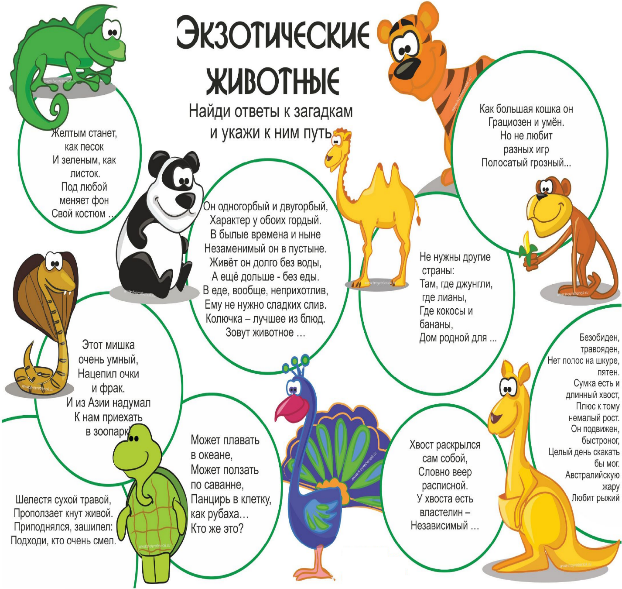 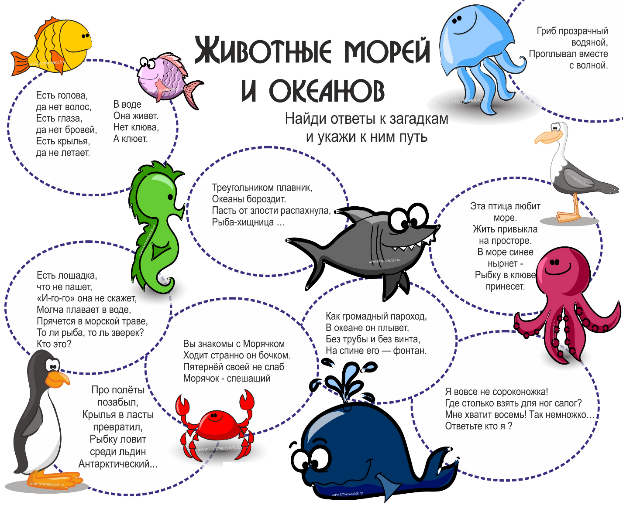 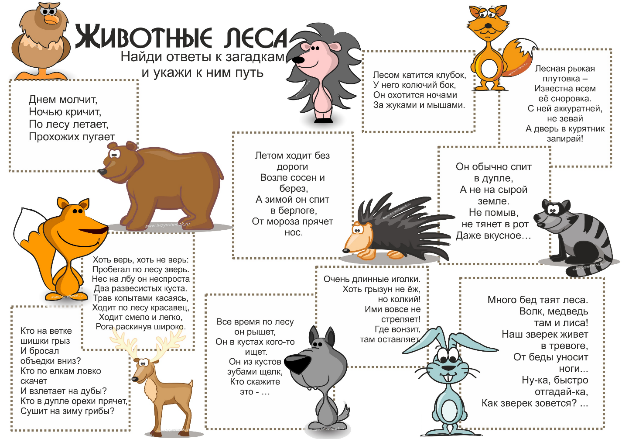 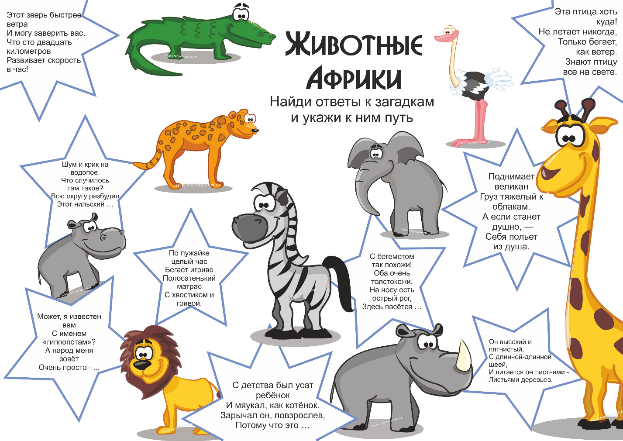 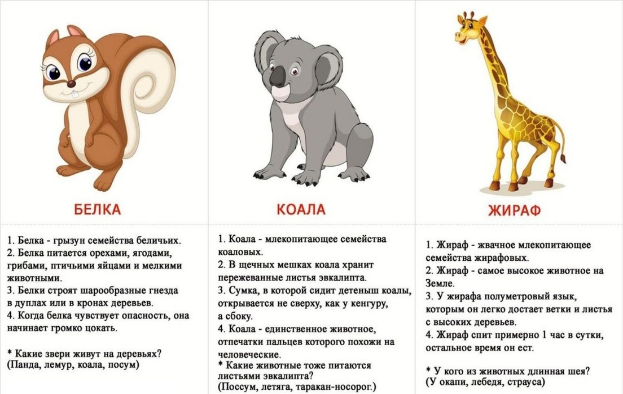 